Le front 	Le nez 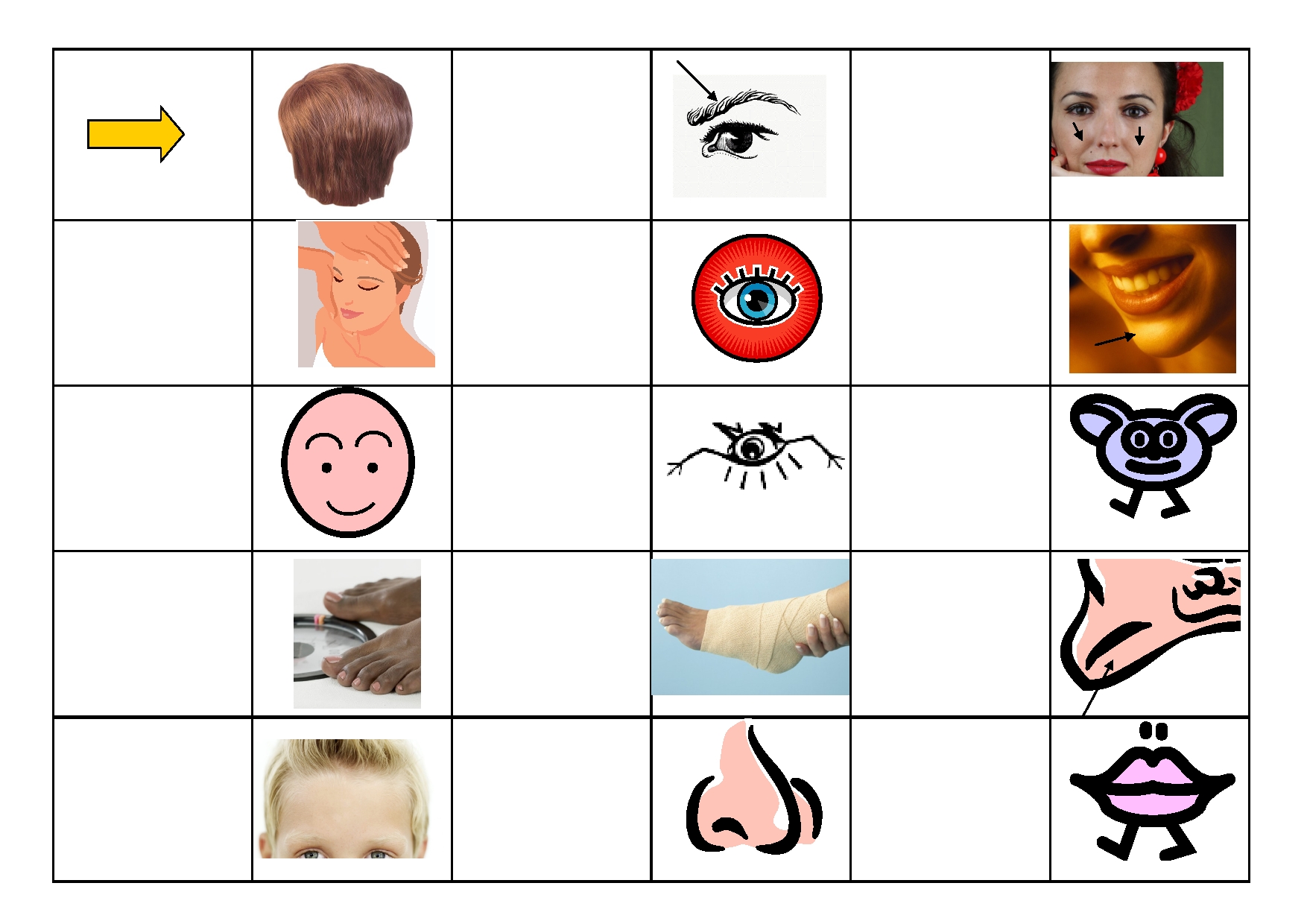 Les cheveux 	Les sourcils 	Les joues La tête 	L'œil 	La mâchoire Le visage 	Les cils 	Les oreilles Les orteils 	La cheville 	Le talon La bouche 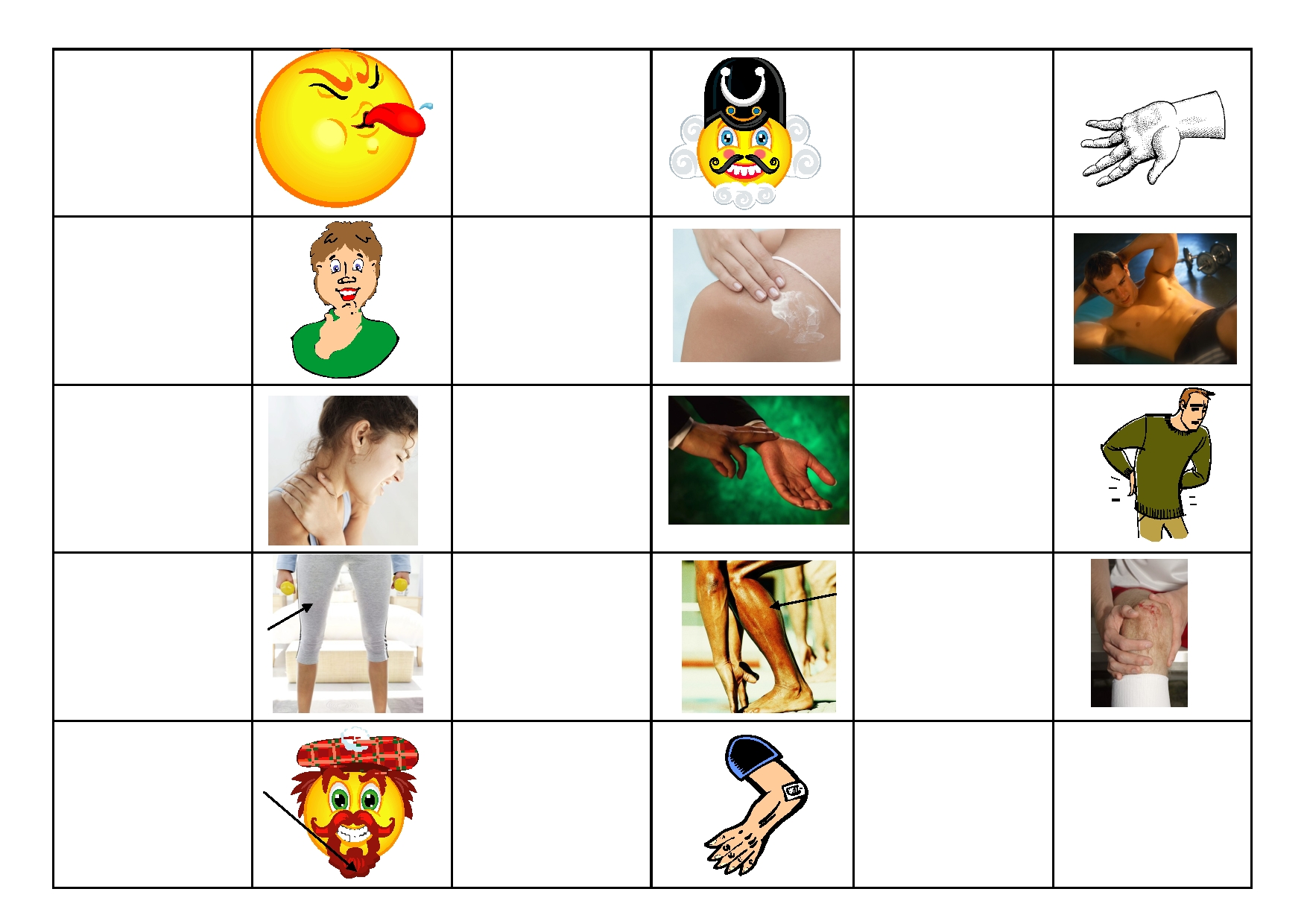 La langue Le menton La barbe La moustache Les épaules le coude Les doigts L'estomac Le cou 	Le poignet 	Le dos Les cuisses 	Le mollet 	Les genoux 	FIN 